ГПОУ ЯО РЫБИНСКИЙ ТРАНСПОРТНО – ТЕХНОЛОГИЧЕСКИЙ КОЛЛЕДЖРабочая программа дисциплины общепрофессионального циклаОП.06 Основы зоотехники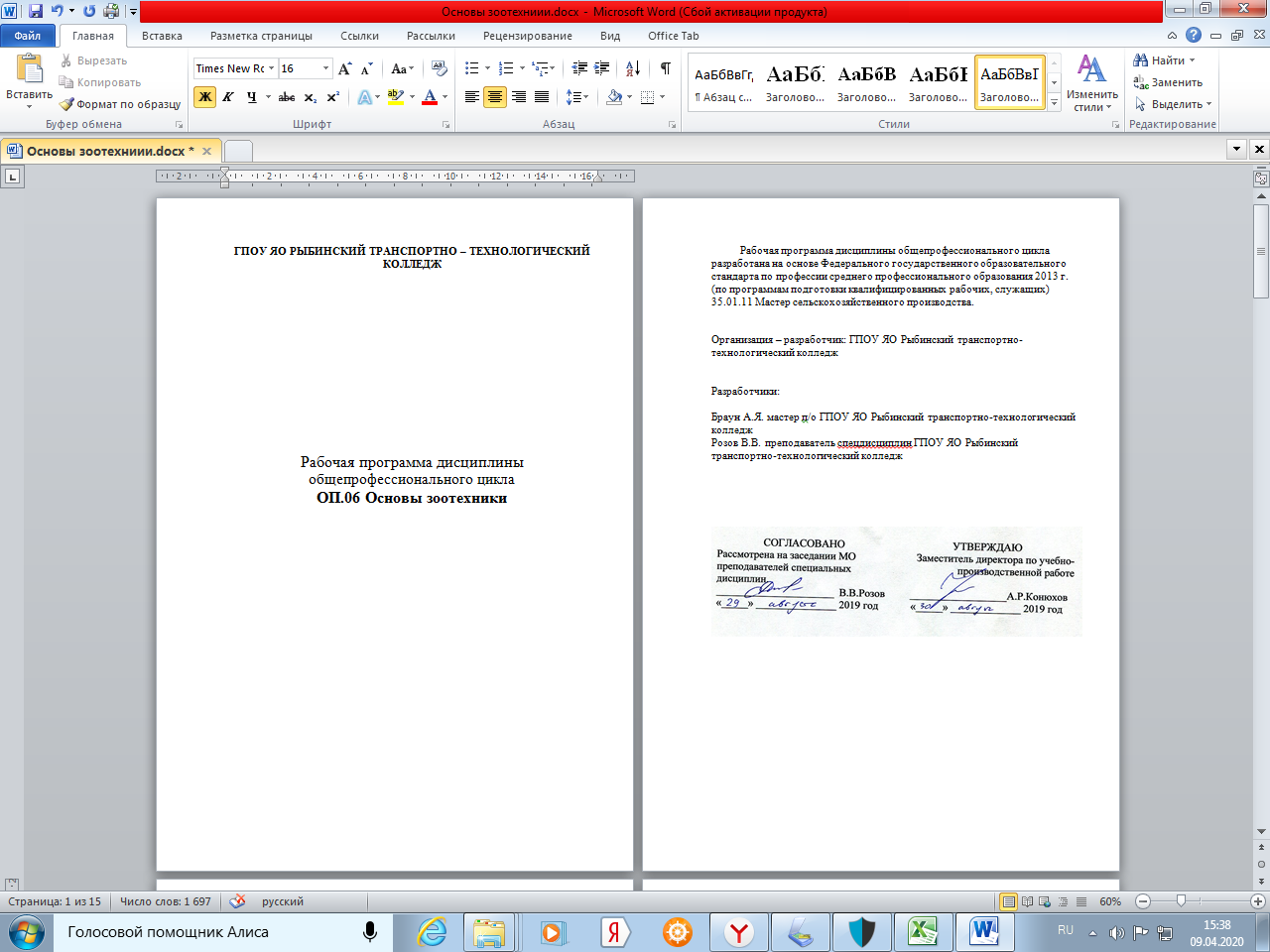 Тематический планСодержание1.ПАСПОРТ РАБОЧЕЙ ПРОГРАММЫ ДИСЦИПЛИНЫ ОБЩЕПРОФЕССИОНАЛЬНОГО ЦИКЛА2.РЕЗУЛЬТАТЫ ОСВОЕНИЯ ДИСЦИПЛИНЫ ОБЩЕПРОФЕССИОНАЛЬНОГО ЦИКЛА3.СТРУКТУРА И ПРИМЕРНОЕ СОДЕРЖАНИЕ ДИСЦИПЛИНЫ ОБЩЕПРОФЕССИОНАЛЬНОГО ЦИКЛА4.УСЛОВИЯ РЕАЛИЗАЦИИ ДИСЦИПЛИНЫ ОБЩЕПРОФЕССИОНАЛЬНОГО ЦИКЛА5.КОНТРОЛЬ И ОЦЕНКА РЕЗУЛЬТАТОВ ОСВОЕНИЯ ДИСЦИПЛИНЫ ОБЩЕПРОФЕССИОНАЛЬНОГ ЦИКЛА (ВИДА ПРОФЕССИНАЛЬНОЙ ДЕЯТЕЛЬНОСТИ)1.ПАСПОРТ РАБОЧЕЙ ПРОГРАММЫ ДИСЦИПЛИНЫ ОБЩЕПРОФЕССИОНАЛЬНОГО ЦИКЛАОсновы зоотехники1.1 Область применения рабочей программыРабочая программа дисциплины общепрофессионального цикла  является частью рабочей основной профессиональной образовательной программы по  профессии  35.01.11 Мастер сельскохозяйственного производства в части освоения основного вида профессиональной деятельности (ВПД): Выполнение механизированных работ на животноводческих комплексах механизированных фермах    и соответствующих общепрофессиональных компетенций (ОК):1.Понимать сущность и социальную значимость своей будущей профессии. Проявлять к ней устойчивый интерес.2.Организовывать свою деятельность, исходя из цели и способов её достижения, определённых руководителем.3.Анализировать рабочую ситуацию, осуществлять текущий и итоговый контроль, оценку и коррекцию своей деятельности, нести ответственность за результаты работы.4.Осуществлять поиск информации, необходимой для выполнения профессиональных задач.5.Использовать информационно-коммуникационные  технологии в профессиональной деятельности.6.Работать в команде, эффективно общаться с коллегами, руководством. Клиентами.7.Организовывать свою деятельность с соблюдением требований охраны труда и экологической безопасности.8.Исполнять воинскую обязанность. В том числе с применением полученных профессиональных знаний.И профессиональных компетенций (ПК):ПК 3.1.Выполнять механизированные работы по кормлению, содержанию и уходу за различными группами животных разных направлений продуктивностиПК 3.2.Проводить техническое обслуживание технологического оборудования на животноводческих комплексах и механизированных фермахПК 3.3.Оказывать помощь ветеринарным специалистам в лечении и обработке с/х животныхПК 3.4.Участвовать в проведении дезинфекции помещений на животноводческих комплексах и механизированных фермахРабочая программа общепрофессионального цикла может быть использована в дополнительном профессиональном образовании и профессиональной подготовке работников в области сельскохозяйственного производства при наличии основного общего образования. Опыт работы не требуется.1.2.Цели и задачи дисциплины общепрофессионального цикла – требования к результатам освоения общепрофессионального цикла:С целью овладения указанным видом профессиональной деятельности и соответствующими компетенциями  обучающийся в ходе освоения профессионального модуля должен уметь:-определять основные породы, учитывать продуктивность с/х животных;-оценивать с/х животных по происхождению, конституции. Экстерьеру и интерьеру, продуктивности и качеству потомства;-подбирать различные виды корма и оценивать их качество;-проводить комплекс защитных мероприятий животных от заболеваний и падежа;Знать:-основные виды и породы с/х животных;-направления их продуктивности;-основы разведения и кормления с/х животных;-технологии производства продукции животноводства;-основы зоогигиены и ветеринарии1.3.Рекомендуемое количество часов на освоение рабочей программы  общепрофессионального цикла:Всего – 99 часов, в том числе:Максимальной учебной нагрузки  обучающегося –99часов, включая:-обязательной аудиторной учебной нагрузки  обучающегося –66 часов;-самостоятельной работы  обучающегося –33 часа;2. РЕЗУЛЬТАТЫ ОСВОЕНИЯ ДИСЦИПЛИНЫ ОБЩЕПРОФЕССИОНАЛЬНОГО ЦИКЛАРезультатом освоения дисциплины  общепрофессионального цикла является овладение обучающимся видом профессиональной деятельности (ВПД) Выполнение механизированных работ на животноводческих комплексах механизированных фермах , в том числе профессиональными (ПК) и общими (ОК) компетенциями:3.СТРУКТУРА И ПРИМЕРНОЕ СОДЕРЖАНИЕ ДИСЦИПЛИНЫ ОБЩЕПРОФЕССИОНАЛЬНОГО ЦИКЛА3.1.Тематический план дисциплины общепрофессионального циклаСодержание обучения дисциплины общепрофессионального цикла (ОП)4.УСЛОВИЯ  РЕАЛИЗАЦИИ ДИСЦИПЛИНЫ ОБЩЕПРОФЕССИОНАЛЬНОГО ЦИКЛА4.1.Требования к материально-техническому обеспечениюРеализация дисциплины общепрофессионального цикла предполагает наличие кабинета «Технологии с/х производства».Оборудование учебного кабинета и учебных мест кабинета «Технологии с/х производства»:- комплект учебно-методической документации;- наглядные пособия;-Компьютер, принтер, сканер, программное обеспечение, комплект учебно-методической документации.4.2.Информационное обеспечение  обученияПеречень рекомендуемых учебных изданий, Интернет-ресурсов, дополнительной литературыОсновные источники:УчебникиЖивотноводство. Легеза В.Н., академия. М. 2004Основы сельского хозяйства. Под ред. Ващенко И.М. Просвещение. 1987.Справочники:Основы ведения крестьянского хозяйства. Под ред. Сасовой И.А. Дрофа .2001. Основы ведения  крестьянского хозяйства. Пичугина Г.В. Сорокина Н.В. Дрофа . 2004. Практикум по кормопроизводству с основами  земледелия. Воробьева К.С. Минск. 1983.4.3.Общие требования к организации образовательного процессаЗанятия проводятся в кабинете «Технологии с/х производства» и лаборатории «Технологии с/х производства» в виде лекций, семинаров и практических занятий.4.4.Кадровое обеспечение образовательного процессаТребования к квалификации педагогических кадров, обеспечивающих обучение  по  междисциплинарным курсам: наличие высшего профессионального образования, соответствующего профилю предмета общепрофессионального цикла «Основы зоотехники» и профессии «Мастер сельскохозяйственного производства».5.КОНТРОЛЬ И ОЦЕНКА РЕЗУЛЬТАТОВ ОСВОЕНИЯ ДИСЦИПЛИНЫ ОБЩЕПРОФЕССИОНАЛЬНОГО ЦИКЛА (ВИДА ПРОФЕССИОНАЛЬНОЙ ДЕЯТЕЛЬНОСТИ)Формы и методы контроля и оценки результатов обучения должны позволять проверять у обучающихся не только сформированность профессиональных компетенций, но и развитие общих компетенций и обеспечивающих их умений.№ темыНаименование темыКол-во часовВ т.ч. ПЗ3 курс 6 семестр3 курс 6 семестр3 курс 6 семестр3 курс 6 семестр1234567Особенности анатомии и физиологии с/х животных.Происхождение домашних животных.Разведение домашних животных.Экстерьер, интерьер и конституция с/х животных. Их связь с продуктивностью.Порода и её структура. Отбор и подбор в животноводствеОсновы кормления с/х животных.Классификация кормов.4123281242Итого за 6 семестр3264 курс 7 семестр4 курс 7 семестр4 курс 7 семестр4 курс 7 семестр89Зоогигиена.Скотоводство.43010Итого за 7 семестр3410Всего за  курс обучения6616КодНаименование результата обученияОК  1.Понимать сущность и социальную значимость своей будущей профессии. Проявлять к ней устойчивый интерес.ОК 2.Организовывать свою деятельность, исходя из цели и способов её достижения, определённых руководителем.ОК 3.Анализировать рабочую ситуацию, осуществлять текущий и итоговый контроль, оценку и коррекцию своей деятельности, нести ответственность за результаты работы.ОК 4.Осуществлять поиск информации, необходимой для выполнения профессиональных задач.ОК 5.Использовать информационно-коммуникационные  технологии в профессиональной деятельности.ОК 6.Работать в команде, эффективно общаться с коллегами, руководством. Клиентами.ОК 7.Организовывать свою деятельность с соблюдением требований охраны труда и экологической безопасности.ОК 8.Исполнять воинскую обязанность. В том числе с применением полученных профессиональных знаний.ПК 3.1Выполнять механизированные работы по кормлению, содержанию и уходу за различными группами животных разных направлений продуктивностиПК 3.2Проводить техническое обслуживание технологического оборудования на животноводческих комплексах и механизированных фермахПК 3.3Оказывать помощь ветеринарным специалистам в лечении и обработке с/х животныхПК 3.4Участвовать в проведении дезинфекции помещений на животноводческих комплексах и механизированных фермахКоды профессиональных компетенцийНаименование разделов профессионального модуляВсего часовОбъём часов, отведённый на освоение междисциплинарного курсаОбъём часов, отведённый на освоение междисциплинарного курсаОбъём часов, отведённый на освоение междисциплинарного курсаПрактикаПрактикаКоды профессиональных компетенцийНаименование разделов профессионального модуляВсего часовОбязательная аудиторная нагрузка обучающегосяОбязательная аудиторная нагрузка обучающегосяСамостоятельная работа, часовУчебная, часовПроизводственная, часовКоды профессиональных компетенцийНаименование разделов профессионального модуляВсего часовВсего, часовВ т ч ПЗСамостоятельная работа, часовУчебная, часовПроизводственная, часов12345678ОК 1-8ПК 1.2Раздел 1. Основы зоотехники99661633--Производственная практика, часов--Всего:99661633--Наименование разделов профессионального модуля, междисциплинарных курсов и темСодержание учебного материала, лабораторные работы и практические занятия, самостоятельная работа обучающихся Объём часовУровень усвения1234Раздел ОП.00 Общепрофессиональный циклОП.06. Основы зоотехники66Содержание50Особенности анатомии и физиологии с/х животных.Система пищеварения. Многокамерный желудок. Особенности работы системы пищеварения.412324+(4 пз)10+(2пз)420+(10пз)1611112222222Происхождение домашних животных.Родоначальник крупного рогатого скота. Процесс одомашнивания. Изменение в организме животного в результате одомашнивания.412324+(4 пз)10+(2пз)420+(10пз)1611112222222Разведение домашних животных.Наследственность и изменчивость домашних животных – основа разведения.412324+(4 пз)10+(2пз)420+(10пз)1611112222222Экстерьер, интерьер и конституция с/х животных. Их связь с продуктивностью.Связь экстерьера с породностью, продуктивностью. Стати животного. Интерьер с/х животных. Виды конституций.412324+(4 пз)10+(2пз)420+(10пз)1611112222222412324+(4 пз)10+(2пз)420+(10пз)161111222222Порода и её структура. Отбор и подбор в животноводстве.Примитивные, переходные и заводские породы. Естественный и искусственный отбор. Однородный и разнородный подбор. Методы разведения животных. Племенное дело.412324+(4 пз)10+(2пз)420+(10пз)1611112222222Основы кормления с/х животных.Химический состав кормов и значение питательных веществ. Питательность корма. Вода и минеральные вещества корма. Органические азотистые и безазотистые соединения. Переваримость и питательность корма. Нормирование кормления животных.412324+(4 пз)10+(2пз)420+(10пз)1611112222222Классификация кормов.Корма растительного и животного происхождения. Зелёные корма. Пастбища и зелёный конвейер. Сено, силос и сенаж. Солома и отходы полеводства. комбикорма и кормовые добавки. Подготовка кормов к скармливанию. 412324+(4 пз)10+(2пз)420+(10пз)1611112222222Зоогигиена.Требования к участку и стройматериалам для животноводческого помещения. Микроклимат животноводческих помещений. Вентиляция и требования к ней. Световой режим животноводческого помещения. Водоснабжение и поение животных. Удаление и хранение навоза. Профилактические санитарно-гигиенические мероприятия на фермах.412324+(4 пз)10+(2пз)420+(10пз)1611112222222Скотоводство.Хозяйственные и биологические особенности крупного рогатого скота. Продуктивность КРС. Породы крупного рогатого скота. Породы молочного, мясного и комбинированного направления. Воспроизводство крупного рогатого скота. Отёл. Выращивание ремонтного молодняка. Технология производства молока. Кормление коров. Системы и способы содержания КРС. Технология машинного доения коров и первичной обработки молока.412324+(4 пз)10+(2пз)420+(10пз)1611112222222412324+(4 пз)10+(2пз)420+(10пз)161111222222Практические  работы412324+(4 пз)10+(2пз)420+(10пз)1611112222222Составление рациона кормления дойной коровы412324+(4 пз)10+(2пз)420+(10пз)161111222222Составление рациона кормления сухостойной коровы412324+(4 пз)10+(2пз)420+(10пз)161111222222Составление рациона кормления КРС на откорме412324+(4 пз)10+(2пз)420+(10пз)161111222222Составление рациона кормления молодняка 1-го года жизни412324+(4 пз)10+(2пз)420+(10пз)161111222222Определение качества сена412324+(4 пз)10+(2пз)420+(10пз)161111222222Определение качества силоса412324+(4 пз)10+(2пз)420+(10пз)161111222222Минеральные добавки к кормам412324+(4 пз)10+(2пз)420+(10пз)161111222222Витамины и микроэлементы412324+(4 пз)10+(2пз)420+(10пз)161111222222Подготовка соломы к скармливаниюПодготовка концентратов  к скармливанию412324+(4 пз)10+(2пз)420+(10пз)161111222222Самостоятельная работа при изучении раздела ОПСистематическая проработка конспектов занятий, учебной и специальной технической литературы.Подготовка к лабораторным работам с использованием методических рекомендаций преподавателя.Тематика внеаудиторной самостоятельной работы:Основы анатомии и физиологии с/х животных.Экстерьер, интерьер и конституция с/х животных.Породы крупного рогатого скота.Химический состав кормов.Переваримость и питательность корма.Виды кормов.Зоогигиена.Выращивание ремонтного молодняка.33Результаты (освоенные профессиональные компетенции)Основные показатели оценки результатаФормы и методы контроля и оценкиВыполнять механизированные работы на животноводческих комплексах и механизированных фермахВыполняет механизированные работы на животноводческих комплексах и механизированных фермахИнтерпретация результатов наблюдений за деятельностью обучающегося в процессе освоения образовательной программыРезультаты (освоенные общие компетенции)Основные показатели оценки результатаФормы и методы контроля и оценкиПонимать сущность и социальную значимость своей будущей профессии- понимает сущность и социальную значимость профессии.Организовывать свою деятельность, исходя из цели и способов её достижения, определённых руководителем- способен  организовать свою деятельность, исходя из цели и способов её достижения;- соблюдает режим труда и отдыха.Интерпретация результатов наблюдений за деятельностью обучающегося в процессе освоения образовательной программыАнализировать рабочую ситуацию, осуществлять текущий и итоговый контроль, оценку и коррекцию своей деятельности, нести ответственность за результаты работы- уверенно действует в нештатных ситуациях;- выполняет контрольный осмотр транспортных средств перед выездом и в пути.Интерпретация результатов наблюдений за деятельностью обучающегося в процессе освоения образовательной программыОсуществлять поиск информации, необходимой для эффективного выполнения профессиональных задач- осуществляет  поиск необходимой информацииИнтерпретация результатов наблюдений за деятельностью обучающегося в процессе освоения образовательной программыИспользовать информационно-коммуникационные технологии в профессиональной деятельности- использует информационно-коммуникационные технологии в профессиональной деятельностиИнтерпретация результатов наблюдений за деятельностью обучающегося в процессе освоения образовательной программыРаботать в команде, эффективно общаться с коллегами, руководством и клиентами-управляет своим эмоциональным состоянием, уважает права других участников движения.Интерпретация результатов наблюдений за деятельностью обучающегося в процессе освоения образовательной программыОрганизовывать свою деятельность с соблюдением требований охраны труда и экологической безопасности- соблюдает  правила ТБ при выполнении работ по техническому обслуживанию;- соблюдает требования экологической безопасности.Интерпретация результатов наблюдений за деятельностью обучающегося в процессе освоения образовательной программыИсполнять воинскую обязанность, в том числе с применением полученных профессиональных знаний- готов к выполнению воинской обязанности.Интерпретация результатов наблюдений за деятельностью обучающегося в процессе освоения образовательной программы